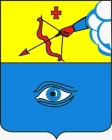 ПОСТАНОВЛЕНИЕ___29.01.2024__                                                                                       № __20/2___ г. ГлазовО внесении  изменений  в Административный регламент по предоставлению муниципальной услуги «Прием заявлений о зачислении в муниципальные образовательные учреждения, реализующие основную образовательную программу дошкольного образования (детские сады), а также постановка на соответствующий учет», утвержденный Постановлением Администрации  города Глазова  от 14.11.2022 г № 20/26 (в редакции от 29.08.2023 г № 21/24)	На основании Федерального закона  от 24.06.2023 г № 281-ФЗ   «О внесении  изменений  в статьи 19 и 24  Федерального закона  «О статусе военнослужащих» и Федеральный закон  ««О войсках национальной  гвардии Российской Федерации»,  Федерального закона от 06.10.2003 № 131-ФЗ «Об общих принципах организации местного самоуправления в Российской Федерации», руководствуясь Уставом города Глазова, ПОСТАНОВЛЯЮ:1. Внести в Административный регламент по предоставлению муниципальной услуги   «Прием заявлений о зачислении в муниципальные образовательные учреждения, реализующие основную образовательную программу дошкольного образования (детские сады),  а также постановка на соответствующий учет», утвержденный  постановлением Администрации города Глазова от 14.11.2022 г № 20/26 следующие изменения:1.1. Абзац 14 подпункта 2.6.7. пункта 2.6  изложить в следующей редакции:дети из многодетных семей (Указ Президента Российской Федерации от 23 января 2024 года № 63  «О мерах социальной поддержки многодетных   семей», п. 6);  1.2. Абзац 16 подпункта 2.6.7. пункта 2.6.  дополнить  абзацами  следующего содержания: «Дети военнослужащих и дети граждан, пребывающих в добровольческих формированиях, в том числе усыновленные (удочеренные) или находящиеся под опекой или попечительством в семье, включая приемную семью либо в случаях, предусмотренных законами Удмуртской Республики, патронатную семью";«Дети военнослужащих и дети граждан, пребывавших в добровольческих формированиях, погибших (умерших) при выполнении задач в специальной военной операции либо позднее указанного периода, но вследствие увечья (ранения, травмы, контузии) или заболевания, полученных при выполнении задач в ходе проведения специальной военной операции, в том числе усыновленные (удочеренные) или находящиеся под опекой или попечительством в семье, включая приемную семью либо в случаях, предусмотренных законами Удмуртской Республики, патронатную семью (Федеральный   закон от 24.06.2023 г № 281-ФЗ «  «О внесении  изменений  в статьи 19 и 24  Федерального закона  «О статусе военнослужащих» от 27 мая 1998 года № 76-ФЗ)».1.3.  Абзац 23 подпункта 2.6.7. пункта 2.6.  дополнить абзацем следующего содержания:«Дети сотрудника, погибшего (умершего) при выполнении задач в специальной военной операции либо позднее указанного периода, но вследствие увечья (ранения, травмы, контузии) или заболевания, полученных при выполнении задач в ходе проведения специальной военной операции, в том числе усыновленные (удочеренные) или находящиеся под опекой или попечительством в семье, включая приемную семью либо в случаях, предусмотренных законами Удмуртской Республики, патронатную семью (Федеральный   закон от 24.06.2023 г № 281-ФЗ «  «О внесении  изменений в Федеральный закон  «О войсках национальной  гвардии Российской Федерации» от 3 июля 2016 года № 226- ФЗ, статья 28.1.)».2. Настоящее постановление подлежит официальному опубликованию в средствах массовой информации.3. Контроль за исполнением настоящего постановления возложить на   Первого заместителя Главы Администрации города Глазова  О.В.СтанкевичАдминистрация муниципального образования «Городской округ «Город Глазов» Удмуртской Республики»(Администрация города Глазова) «Удмурт Элькунысь«Глазкар»  кар округ»муниципал кылдытэтлэн Администрациез(Глазкарлэн Администрациез)Глава города ГлазоваС.Н. Коновалов